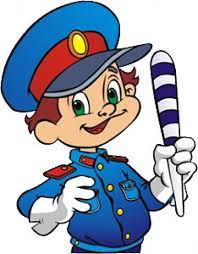 Загадки про транспорт и Правила Дорожного ДвиженияЗагадки про дорогуЗагадки про светофор и регулировщикаЗагадки про дорожные знакиЗагадки о пешеходном переходеПредварительный просмотр:КАРТОТЕКА ХУДОЖЕСТВЕННЫХ ПРОИЗВЕДЕНИЙ О ПРАВИЛАХ ДОРОЖНОГО ДВИЖЕНИЯАВТОМОБИЛЬ  Н. НосовКогда мы с Мишкой были совсем маленькими, нам очень хотелось покататься на автомобиле, только это никак не удавалось. Сколько мы ни просили шоферов, никто не хотел нас катать. Однажды мы гуляли во дворе. Вдруг смотрим — на улице, возле наших ворот, остановился автомобиль. Шофер из машины вылез и куда-то ушел. Мы подбежали. Я говорю:—Это «Волга». А Мишка:—Нет, это «Москвич».—Много ты понимаешь! - говорю я.—Конечно, «Москвич», — говорит Мишка. — Посмотри, какой у него капор.- Какой, - говорю, — капор? Это у девчонок бывает капор, а у машины — капот! Ты посмотри, какой кузов.Мишка посмотрел и говорит:- Ну, такое пузо, как у «Москвича».Эту ленту не возьмёшьИ в косичку не вплетёшь.На земле она лежит,Транспорт вдоль по ней бежит.(Дорога)Если бы я встала,До неба достала б.(Дорога)От дома начинается,У дома и кончается(Дорога)Не живая, а идёт.Не подвижна, а ведёт.(Дорога)Ты навсегда запомни строго:Не место для игры - …(Дорога)Как здорово быстро на роликах мчаться,На велосипеде – прекрасно кататься!Но только запомнить положено строго:Не место для этих катаний…(Дорога)Близко – широка,издалека – узка.(Дорога)Тянется нитка, среди нив петляя,Лесом, перелескамиБез конца и края.Ни её порвать,Ни в клубок смотать.(Дорога)Мой первый слог средь нот найдёшь,Покажет лось второй и третий.Куда из дому не пойдёшь,Ты сразу ЦЕЛОЕ заметишь.(Дорога)Тут машина не пойдёт.Главный здесь – пешеход.Что друг другу не мешать,Нужно справа путь держать.(Тротуар)Здесь не катится автобус.Здесь трамваи не пройдут.Здесь спокойно пешеходыВдоль по улице идут.Для машин и для трамваяПуть-дорога есть другая.(Тротуар)Раньше счёта и письма,Рисованья, чтенья,Всем ребятам нужно знатьАзбуку движенья!Как зовутся те дорожки,По которым ходят ножки.Различать учись их точно,Не лети как на пожар.Пешеходные дорожки –Это только …?(Тротуар)Лёша с Любой ходят парой.Где идут? По …(Тротуару)Две дороги долго шлиИ друг к дружке подошли.Ссориться не стали,Пересеклись и дальше побежали.Что это за место?Всем нам интересно.(Перекресток)Рядышком с шоссе лежит,По ней транспорт не бежит.Ну а если вдруг беда,То съезжают все сюда.(Обочина)Высоких деревьев длинней,Травиночки маленькой ниже.С ней дали становятся ближеИ мир открываем мы с ней.(Дорога)Мы с Тамаройходим парой.Где идём? По …(Тротуару)Дороги здесь встречаютсяИ снова разбегаются.(Перекрёсток)Это место каждый знает –Здесь люди ходят и гуляют.Только это не бульвар –Это просто …(Тротуар)По ней не только люди ходят,По ней детей автобус в школу возит,На ней разметка есть,А знаков вдоль неё не счесть!Не может быть тут вариантов много,Ведь ответ один - …(Дорога)Куда бежит — сама не знает.В степи ровна,В лесу плутает,Споткнётся у порога.Что это? ...(Дорога)Никогда я не сплю,На дорогу смотрю.Подскажу, когда стоять,Когда движенье начинать.(Светофор)Встало с краю улицыВ длинном сапогеЧучело трёхглазоеНа одной ногеГде машины движутсяГде сошлись путиПомогает улицуЛюдям перейти(Светофор)Чтоб тебе помочьПуть пройти опасный,Горит и день и ночь-Зелёный, жёлтый, красный.(Светофор)Я глазищами моргаюНеустанно день и ночь.Я машинам помогаюИ тебе хочу помочь.(Светофор)Три разноцветных кругаМигают друг за другом.Светятся, мигают –Людям помогают.(Светофор)Какой свет нам говорит:«Проходите – путь открыт».(Зелёный)Какой свет нам говорит:«Вы постойте – путь закрыт!».(Красный)Вот трёхглазый молодец.До чего же он хитрец!Кто откуда ни поедет,Подмигнёт и тем, и этим.Знает, как уладить спор,Разноцветный…(Светофор)Стой! Машины движутся!Там, где сошлись пути,Кто поможет улицуЛюдям перейти?(Светофор)Милицейской нет фуражки,А в глазах стеклянный свет,Но любой машине скажет:Можно ехать или нет.(Светофор)У полоски перехода,На обочине дороги,Зверь трёхглазый, одноногий,Неизвестной нам породы,Разноцветными глазамиРазговаривает с нами.Красный глаз глядит на нас:- Стоп! - гласит его приказ.Жёлтый глаз глядит на нас:- Осторожно! Стой сейчас!А зелёный: что ж, вперёд,Пешеход, на переход!Так ведёт свой разговорМолчаливый ...(Светофор)Он имеет по три глаза,По три с каждой стороны,И хотя ещё ни разуНе смотрел он всеми сразу,Все глаза ему нужны.Он висит тут с давних пор.Что же это? …(Светофор)Три глаза - три приказа,Красный - самый опасный.(Светофор)Зорко смотрит постовойЗа широкой мостовой.Как посмотрит глазом красным –Остановятся все сразу.(Светофор)Встал для нас в дозорПучеглазый…(Светофор)Жёлтым глазом он мигает.Строго нас предупреждает:Чтобы был счастливым путь.Повнимательнее будь!И не бегай, не играй,Где автобус и трамвай!Будь, малыш, всегда смышлёныйИ шагай на свет…(Зелёный)Стой! Нельзя идти, опасно!Если загорелся…(Красный)Светофор сигнал даёт,Что пора идти вперёд.И для нас препятствий нет,Ведь горит…(Зелёный свет)Нам на перекрёсткахС давних-давних порПомогает друг наш –Умный …(Светофор)Какой свет нам говорит:«Проходите – путь открыт»(Зелёный)Примостился над дорогойИ моргает очень много,Изменяя каждый разЦвет своих округлых глаз.(Светофор)Но смотри-ка, кто такойНам велит: «Шагать постой!»?И сигнал: «Путь опасный!»Стой и жди, пока я …?(Красный)На столбе висят три глаза,Мы его узнали сразу.Каждый глаз, когда горит,Нам команды говорит:Кто куда поехать может,Кто идёт, а кто стоит.(Светофор)Красным глазом засияет –Нам идти не разрешает,А зелёный глаз зажжёт –Иди смело, пешеход!(Светофор)У него всегда три глаза,Он не смотрит всеми сразу:Два любых глазка прищурит,А один не спит, дежурит.Он глазами говорит:«Можно ехать!», «Путь закрыт!»,Иль «Внимание! Постой!».Кто же этот постовой?(Светофор)Сбоку шумной улицыКот трёхглазый жмурится.(Светофор)С краю шумной мостовойВстал трёхглазый Постовой.На машины смотрит строго,Повинуется дорога.(Светофор)Трёхглазая курицаНад перекрёстком жмурится.Зелёный, красный, золотойГлаз горит над мостовой.(Светофор)Трёхэтажная скворешняДогадайся, кто нездешний.А живут там триРазудалых молодца.Красный выглянул скворецБезобразиям конец!Ну а жёлтый скворушкаБыстро чистит пёрышко.У зелёного скворца –Побежала улица.(Светофор)А. МохоревКрасный – это остановка.Жёлтый – это подготовка.А зелёный – путь открыт.И машина снова мчит.(Светофор)А. АлфероваНа перекрёстке двух дорогСтоит наш терем-теремок.Свет в окошечке горит.То, о чём нам говоритСвет зелёный, жёлтый, красный,Знаем мы давно прекрасно.(Светофор)А. ИзмайловСвет зелёный - ехать можно.Приготовься, осторожноЖёлтый. Красный - значит стой.Вот такой язык простой.Вёл с машиной разговорНа дороге ...(Светофор)Ю. ЧистяковУ него глаза большиеВо все стороны глядят,Говорят они машинам:"Пропустите-ка ребят!"(СветофорА. ЯсноокийОн стоит на перекрёстках,Светит для детей и взрослых.Тот, кто плохо его знает,На дороге пострадает!У него всего три цвета.Светит он для всей планеты.Он машин решает спор,Всем знакомый…(Светофор)А. ГарьковенкоПосадили на шестокПеред улицей цветок.Если красным он цветёт –Сторожит его народ.А зелёный вспыхнет свет –Никаких запретов нет.(Светофор)В. КузьминовБез жезла в полоскуСправляется просто:Под "красный взгляд" –Машины стоят,При "жёлтом сиянии" –На старт, внимание!А "зелёный" мигнул –На дороге - гул!(Светофор)Посмотри, силач какой:На ходу одной рукойОстанавливать привыкПятитонный грузовик(Милиционер)Там, где сложный перекрёсток,Он – машин руководитель.Там, где он, легко и просто,Он для всех – путеводитель.Кто это?(Регулировщик)Командуя жезлом, он всех направляет,И всем перекрёстком один управляет.Он словно волшебник, машин дрессировщик,А имя ему - ...(Регулировщик!)Полосатая указка,Словно палочка из сказки.(Жезл)На обочинах стоят,Молча, с нами говорят.Всем готовы помогать.Главное – их понимать.(Дорожные знаки)Наш автобус ехал-ехал,И к площадке подъехал.А на ней народ скучает,Молча ,транспорт ожидает.(Остановка)По обочине дорогиКак солдатики стоят,Все мы с вами выполняемТо, что нам они велят(Знаки)Круглый знак, а в нём – окошко,Не спешите сгоряча,А подумайте немножко:Что здесь, свалка кирпича?(Знак «Проезд запрещён»)По полоскам чёрно-белымПешеход шагает смело.Кто из вас, ребята, знает,Знак о чём предупреждает?Дай машине тихий ход…(Пешеходный переход)Тихо ехать нас обяжет,Поворот вблизи покажетИ напомнит, что и как,Вам в пути...(Дорожный знак)Здесь транспорт терпеливо ждут,Приедет – все в него зайдут:Автобус к нам подъедет ловко,Ведь это место - …(Остановка)Треугольный знак дорожныйГоворит нам: «Осторожно!»В красном треугольникеБегут куда-то школьники:Забыв все правила на свете,Здесь могут появиться…(Дети)Если ты спешишь в пути,Через улицу пройти,Там иди, где весь народ,Там, где знак есть …(Переход)Предупреждает этот знак,Что у дороги здесь зигзаг,И впереди машину ждётКрутой…(Поворот)На дорожном знаке томЧеловек идёт пешком.Полосатые дорожки –Постелили нам под ножки.Чтобы мы забот не знали,И по ним вперёд шагали.(Пешеходный переход)Всё водителю расскажет,Скорость верную укажет.У дороги, как маяк,Добрый друг …(Дорожный знак)Ты скажи-ка мне, приятель,Как зовётся указатель,У дороги, что стоит,Скорость снизить мне велит?(Дорожный знак)Что за тёмная дыра?Здесь, наверное, нора?В той норе живёт лиса.Вот какие чудеса!Не овраг здесь и не лес,Здесь дорога на прорез!У дороги знак стоит,Но о чём он говорит?(Тоннель)Белый треугольник, красная кайма.Чудный паровозик,С дымом у окна.Этим паровозиком правит дед-чудак.Кто из вас подскажет,Что это за знак?(Железнодорожный переезд без шлагбаума)Знак повесили с рассветом,Чтобы каждый знал об этом:Здесь ремонт идёт дороги –Берегите свои ноги!(Дорожные работы)Знак повесили с рассветом,Чтобы каждый знал об этом:Здесь ремонт идёт дороги –Берегите свои ноги!(Дорожные работы)Ну, а если пешеходуТротуар не по пути?Если можно пешеходуМостовую перейти?Сразу ищет пешеходЗнак дорожный …?(Переход)Красный круг, а в нем мой друг,Быстрый друг - велосипед.Знак гласит: здесь и вокруг,На велосипеде проезда нет.(Езда на велосипедах запрещена)Это что за Чудо-Юдо?Два горба, как у верблюда?Треугольный этот знак,Называется он как?(Неровная дорога)Где ведут ступеньки вниз,Ты спускайся, не ленись.Знать обязан пешеход:Тут …?(Подземный переход)Под этим знаком, как ни странно,Все ждут чего-то постоянно.Кто-то - сидя, кто-то – стоя.Что за место здесь такое?(Место остановки автобуса)На машинах здесь, друзья,Ехать никому нельзя,Нужно ехать, знайте, дети,Только на……(Велосипеде)Что мне делать, как мне быть?Нужно срочно позвонить.Должны знать и ты, и онВ этом месте……(Телефон)Эй, водитель осторожно!Ехать быстро невозможно.Знают люди все на свете-В этом месте ходят дети!(Знак «Дети»)Никогда не подведётНас подземный переход:Дорога пешеходная,В нём всегда свободная.(Знак «Подземный переход»)Затихают все моторы,И внимательны шофёры,Если знаки говорят:«Близко школа, детский сад»(Знак «Дети»)Вот так знак! Глазам не верю.Для чего здесь батарея?Помогает ли движенью паровое отопление?Вот знак «паровое отопление».Что? Не так он называется?А как?(Знак «Железнодорожный переезд со шлагбаумом»)Предупреждает этот знак,Что у дороги здесь зигзаг,И впереди машину ждётКрутой...(Знак «Опасный поворот»)Замечательный знак –Восклицательный знак!Значит, можно здесь кричать,Петь, гулять, озорничать?Если бегать - босиком!Если ехать - с ветерком!Отвечаю я вам строго:- Здесь опасная дорога.Очень просит знак дорожный,Ехать тихо, осторожно.(Знак «Прочие опасности»)Я не мыл в дороге рук,Поел фрукты, овощи.Заболел и вижу пунктМедицинской помощи.(Знак « Пункт первой медицинской помощи»)У него два колеса и седло на рамеДве педали есть внизу, крутят их ногами.В красном круге он стоит,О запрете говорит.(Знак «Велосипедное движение запрещено»)Можно встретить знак такой,На дороге скоростной,Где больших размеров яма,И ходить опасно прямо.Там где строится район,Школа, дом иль стадион.(Движение пешеходов запрещено)Перемолвились машины:Остудить пора бы шины,Остановимся, где сквер!Но вмешалась буква «Эр»:«Только я могу решить,Где стоянку разрешить!»(Место стоянки)И, шагая по дорогам,Не забудьте, малыши:Край дороги - пешеходам,Остальное ...(Для машин)Форма странная у знака,Больше нет таких, ребята!Не квадрат он и не круг,А машины встали вдруг.(Движение без остановки запрещено)Привлекает всё вниманиеЗнак со знаком препинанияМожет, пропускает он,Тех, кто с азбукой знаком?(Прочие опасности)Видно этот знак для тех,Кто учился лучше всех и поэтому к нему,Прилепили букву «У».(Учебное транспортное средство)Все будьте правилу верны:Держитесь...(Правой стороны!)Любишь ты велосипеды,Знаешь радости победы,Мчишься быстро с ветерком,А со мною не знаком?Ездят здесь одни машины,Всюду их мелькают шины.У тебя велосипед?Значит стоп! Дороги нет!(Движение на велосипедах запрещено)Если нужно вам лечиться,Знак подскажет, где больница.Сто серьёзных докторов,Там вам скажут: “Будь здоров!”(Больница)Что за знак тут? Пешеход,В нём зачёркнутый идёт.Что же это означает?Может, их здесь обижают?(Движение пешеходов запрещено)Если видишь этот знак,Знай, что он не просто так.Чтобы не было проблем,Уступи дорогу всем!(Уступи дорогу)Ходят смело млад и стар,Даже кошки и собаки.Только здесь не тротуар,Дело всё в дорожном знаке.(Пешеходная дорожкаАЧто за чудо синий дом,Окна светлые кругом,Носит обувь из резины,А питается бензином(АвтобусДом по улице идёт,На работу нас везёт.Не на курьих тонких ножках,А в резиновых сапожках.(Автобус)Он возит малышей и взрослыхПод ним – четыре колесаНам ехать в нём легко и просто:На всех рассчитаны места(Автобус)В. СтручковДлинный, дынный Огурец,Из конца бежит в конец.В нём полно скамеечек,Для пассажиров - семечек.(Автобус)Бежит, сопит, отдувается –Пассажирами набивается.(Автобус)Прочихается мотор –Выбегает на простор.И по звонкой улицеОн бежит, волнуется.Рынок, почта и вокзал,Чтоб никто не опоздал(Автобус)У визгливого Антошки,На боку шипят гармошки.На всех играет –Разъезжает.(Автобус)Т. ЛавроваНа каникулах, друзья,Я и вся моя семья.Польшу, Францию, Каир –Мы объедем целый мир,Все места на глобусе,В новеньком...(Автобусе)Железные звери,Рычат и гудят.Глаза, как у кошек,Ночами - горят.(Автомобили)Впереди и сзади,И по бокам - окошки.Что за странный домик,На округлых ножках?(Автомобиль)Не летает, не лежит,Жук по улице бежит,И горят в глазах жукаДва блестящих огонька.(Автомобиль)Едет быстро и легко,Может ехать далеко,По дороге поднял пыльИ умчал…(Автомобиль)Бежит, гудит.В два глаза глядит,Только красный глазок глянет –Как вкопанный станет.(Автомобиль)Чтоб тебя я повёз,Мне не нужен овёс.Накорми меня бензином,На копытца дай резины,И тогда, поднявши пыль,Побежит…(Автомобиль)Пью бензин и масло ем,Хоть не голодно совсем.А без них я так болею,Что поехать не сумею!(Автомобиль)В. СтручковСам - колёсами кручу.Сам - по улицам качу.За виражом – вираж,И в гараж.(Автомобиль)Бегает Публика,В резиновых бубликах.Пятый бублик за спинойОн наверно запасной.(Автомобиль)Бежит Егоза.Сзади глаза.Спереди глаза.Визжат тормоза.(Автомобиль)По дороге, за калиткойРазноцветные КибиткиДруг за дружкою бегут.Их светофоры стерегут.(Автомобиль)Стальные Кони,Всю жизнь в погоне.(Автомобили)У разлапистого Пса.Четыре лапы - колеса.Мчится по дороге,Вращаются ноги.(Автомобиль)Бежит по шоссе Егоза.Жёлтые, лучистые глаза.Бензин: "Ам! Ам! ",Боится ям!(Автомобиль)Справа - дверца!Слева - дверца!И бензиновое сердце!(Автомобиль)По серым речкам,Бегают железные овечки.(Автомобили)С. МельниковДвери, окна, но не дом.Есть сиденья даже в нём.Фары светят, как глаза,Есть четыре колеса.Из-под них клубится пыль.Это что?…(Автомобиль)Н. СамонийЖелезные звери,Рычат и гудят.Глаза, как у кошек,Ночами горят.(Автомобили)Н. ВолковаОн доставит без трудаТебя в другие города.Но если ты собрался в путь,Его заправить не забудь!(Автомобиль)БТам, где строят новый дом,Ходит воин со щитом.Где пройдёт он, станет гладко,Будет ровная площадка.(Бульдозер)Словно рубанок землю строгаю,Делать дороги я помогаю.Где новостройки, всюду вниманьеСлавной машине с трудным названьем.(Бульдозер)Евгения ЗихЧистит он дороги смело.Действует всегда умело.Выручает в снегопады,И ему, конечно, рады.Он на стройке - лучший ас,И работает для нас.Мусор в сторону отвозит,Работяга наш …(Бульдозер)ВЕдет он на двух колёсах,Не буксует на откосах,И бензина в баки нет.Это - мой …(Велосипед)Я конём рогатым правлю.Если этого коняЯ к забору не приставлю,Упадёт он без меня.Этот конь не ест овса.Вместо ног – два колеса.Сядь верхом и мчись на нём,Только лучше правь рулём.(Велосипед)Этот конь не ест овса,место ног — два колеса.Сядь верхом и мчись на нём,Только лучше правь рулём.(Велосипед)Не собака – а с цепью.Не лошадь – а с седлом.(Велосипед)Руль, колеса и педали,В дальний путь меня умчали.(Велосипед)Руль, колёса и педали.Транспорт для езды узнали?Тормоз — есть, кабины — нет.Мчит меня …(Велосипед)Мчат колёса по дороге,Над дорогой мчатся ноги.Это еду я бегом!Это я бегу верхом!Я и сидя бегу,И сижу на бегу,И машину качу,И качусь куда хочу!(Велосипед)Два колеса, сиденье, руль,Багажник, цепь, педали.Кто сядет на него верхом,Тот покорит все дали.(Велосипед)В. СтручковКрутится педалями,Гонится за далями.(Велосипед)Крутятся колечки,Сверху человечки.(Велосипед)Усадил отец меня,На железного Коня.Только Конь мой круторогий,Вдруг повёз не по дороге.То налево, то направоЯма, кочка и канава.А потом запел как дверь,Что же делать нам теперь.На резиновую пятку,Ставим с папою заплатку.(Велосипед)А. МохоревРуль, колёса, две педали,Я легко объеду дали,И приеду на обед,Как хорош…(Велосипед)А. ЗубковНа рояль я не похожий,Но педаль имею тожеКто не трус и не трусиха,Прокачу того я лихо.У меня мотора нет.Я зовусь…(Велосипед)А. ИзмайловДва колеса, руль да педали,Седло, мотора, жалко, нет.Когда придумали, назвали…Красиво так ...(Велосипед)И. НиколаевичВерный друг мой, быстроногий.С ним покорны все дороги.Жаль, что через пару лет,Станет мал...(Велосипед)Е. МаленкинаСяду я в седло коня,Быстро он домчит меня.Мой конь не живой,Трёхколесный конь - стальной!(Велосипед)Нажимая на педали,Я могу приблизить дали,И проехать по округе,На своём рогатом друге!(Велосипед)В. КузьминовВроде коня,Возит меня,Над седлом рога,И педали в ногах!(Велосипед)Г. СтупниковЖелезный конь, не ест овса,Нет ног, но есть два колеса,Не скутер он и не мопед…Дорожный он...(Велосипед)И. БрушевскийДве педали, руль один,В середине мы сидим.Рама, цепь, седло из кожи.Мы на нём кататься можем!Едим сами как хотим,Но глядим куда рулим.Не с моторчиком мопед,А простой – …(Велосипед)Держусь я только на ходу,А если стану — упаду...(Велосипед)Г Их видно повсюду, их видно из окон,По улице движутся быстрым потокомОни перевозят различные грузы –Кирпич и железо, зерно и арбузы.(Грузовые автомобили)Силач на четырёх ногах,В резиновых сапогахПрямиком из магазинаПритащил нам пианино.(Грузовик)Леонов В.А.В любое время,Днём и ночью,Везу груз важный,Нужный очень!(Грузовик)Леонов В.А.Арбузы, яблоки вожу,По школам вашим развожу,Большая кабина, а также мотор,И в кузове моём огромный простор!(Грузовик)Леонов В.А.Десятки тонн,Возить могу,Доставить все,Вам помогу!(Грузовик)Леонов В.А.Солярку словно молоко,Пью с удовольствием, легко,На спину кузовок взвалю,Шурша резиной побегу!(Грузовик)Леонов В.А.На стройке, в порту,В магазинах и школах,Вам всем помогу,Привезу груз тяжёлый!(Грузовик)Леонов В.А.Когда пустой,Бегу легко,Когда загружают,Рычать начинаю!(Грузовик)Он старательно фырчит,Кирпичи на стройку мчит.Грузы развозить привыкСильный, мощный…(Грузовик)КОн идёт, волну сечёт,Из трубы зерно течёт.(Комбайн)Корабль – великан не по морю идёт.Корабль – великан по земле идёт.Поле пройдёт – урожай соберёт.(Комбайн)МДвух колёс ему хватает,И мотор не подкачает.Нужно только завести –И счастливого пути!(Мотоцикл)Летит мой «конь» во весь опор,Два колеса в движении.Ревёт безудержно мотор,Забравшись под сиденье.(Мотоцикл)Несётся и стреляет,Ворчит скороговоркой.Трамваю не угнаться,За этой тараторкой.(Мотоцикл)Пьёт бензин, как молоко,Может бегать далеко,Возит грузы и людей;Ты знаком, конечно, с ней!Обувь носит из резины,И зовут её…(Машина)А. ИзмайловСвет горит, мотор гудит,На колёсах шины.По дороге лихо мчитНас в себе…(Машина)ПМчится огненной стрелой,Мчится вдаль машина.И зальёт пожар любойСмелая дружина.(Пожарная машина)Поднимает великанГруды груза к облакам.Там, где встанет он, потом,Вырастает новый дом.(Подъёмный кран)Я великан: вон ту громадную,Многопудовую плитуЯ, словно плитку шоколадную,Вмиг поднимаю в высоту.И если я могучей лапою,Слона или верблюда сцапаю,Я их обоих буду радПоднять, как маленьких котят.(Подъёмный кран)На стройке он незаменим,Ведь он там всех сильнее.Его заметить можем мыПо самой длинной шее.(Подъёмный кран)Снизу – вверх, по этажамДом растит для горожан.(Подъёмный кран)Ходит по небу рука,Задевает облака,А под него гам и гром –Вырастает новый дом.(Подъёмный кран)Длинной шеей поверчу –Груз тяжёлый подхвачу.Где прикажут – положу,Человеку послужу.(Подъёмный кран)Я бываю выше домаИ легко одной рукойПоднимаю груз огромный.Кто, скажите, я такой?(Подъёмный кран)Встал плечистый богатырь,На заброшенный пустырь.Опоясался забором,Вырос дом там очень скоро.(Подъёмный кран)У меня - одна стрела,Строю новые дома,Я здесь главный великан,И зовусь(Подъёмный кран)Это что за великан –Тащит груз тяжёлый,Помогает строить нам,И дома и школы?(Подъёмный кран)Я открыл на кухне краннабрал воды стакан.Но на стройке городской,Есть ещё и кран другой!Из него никак водицы,Не набрать и не напиться.Кто же этот великан?Великан —(Подъемный кран)КабанчикСильный, но не чемпион.Поднимает много тонн!Однорукий великанБашенный зовётся...(Кран)Д. ПолоновскийОн высокий и огромный,Может дом построить ровный.Впереди рука стрелой,Груз поднимет - не впервой.Догадайся друг мой сам,Кто такой?(Подъёмный кран)Г. СтупниковГруз поднимет к облакам,Строит дом, он великан.Не работает в туман.Звать его? ...(Подъёмный кран)В. ТунниковБыстро, бережно, легкоГруз поднимет высоко.Очень сильный великан –Наш помощник – ...(Автокран)А. ЯсноокийОн высокий и железный,А катается по рельсам.Не течёт с него вода.Носит груз туда-сюда.Не верблюдов караван,А силач ...(Подъёмный кран)В. Кузьминов"Жираф" на стройке,Работник бойкий,Как "лепят" дом,Торчит столбом.Легко облака,Достаёт "рука",Тяжёлые грузыЕму не обуза!(Подъёмный кран)Строил дом, вертел стрелой.Вверх тащил огромный,Неудобный груз, большой,Этот кран…(Подъёмный)А. ИзмайловОгромный и стальной журавль,Над домом строящимся встал.Весь день трудился, не устал,Дом строил нам…(Подъёмный кран)Бывают ли у дождика,Четыре колеса?Скажи, как называются,Такие чудеса?(Поливальная машина)С         У строителей в почётеЭтот умный грузовик.Он почти всегда в работе,Отдыхать он не привык.Привезёт и сам разгрузитЩебень, гравий и песок,А потом спешит обратно,Как бы ни был путь далёк.(Самосвал)Чудо-дворник перед намиЗагребущими рукамиЗа одну минуту сгрёбОгромный сугроб.(Снегоуборочная машина)Рукастая, зубастая,Идёт-бредёт по улице,Идёт и снег грабастает,А дворник только щурится,А дворник улыбается:Снег без него сгребается.(Снегоуборочная машина)ТЕдет конь стальной, рычит,Сзади плуги волочит.(Трактор)Овсом не кормят,Кнутом не гонят,А как пашет –Семь плугов тащит.Трактор)Он вспашет плугом огородИ сено быстро привезёт.Ты точно знай – сегодня, завтра,Он называться будет …(Трактор)Не лошадь, не вол,А как пашет – пять плугов тащит.(Трактор)С края на край,Режет чёрный каравай.Бездорожье не преграда,Нет дороги – и не надо:Сам себе кладёт под ноги,Две широкие дороги.(Трактор)В.СтручковБогатырь в стальной рубашке –Всех сильней весной на вспашке.Он одет с иголочки,А следы - две ёлочки.(Трактор)Кто стальные сапогиНатянул на две ногиИ шагает по болоту,Ищет трудную работу.Валит лес, корчует пни,Без работы ни, ни, ни!(Трактор)Этот сельский акробат,Лучше лошади в стократ.Не проста у парня доля,Днём и ночью пашет поле.Тарахтит, как очумелый,Дым с трубы выходит серый.(Трактор)Вместо лошади теперь,На полях послушный "зверь".Пашет плугом из металла.Земледельцам легче стало!(Трактор)А. ИзмайловНа бескрайних он просторахДнём и ночью пашет поле.Он рычит на всю округу,Пашет поле острым плугом.(Трактор)Нужно спереди, ты знай,Обходить всегда…(Трамвай)По рельсам он с рогами мчится,Не грузовик, не колесница!Его, дружок, ты твёрдо знай,Название ему - …(Трамвай)Спозаранку за окошкомСтук, и звон, и кутерьма.По прямым стальным дорожкам,Ходят красные дома.(Трамвай)«Дзынь-дзынь-дзынь!» – я бью тревогу.Уступите мне дорогу.Никуда мне не свернуть.У меня - по рельсам путь.(Трамвай)Один вагон, порою - два,Кондуктор и водитель.Дверь открывается едва –Скорее заходите!На остановках не зевай,Не то умчит тебя…(Трамвай)По проулку едет дом,И грохочет всё кругом.(Трамвай)По стальным дорожкам,Бегает Тимошка.Закинув за плечи дугу,Искры сыплет на бегу.(Трамвай)А. ИзмайловОн по рельсам едет звонко,И звенит: "Эй, не зевай!"Отдохнёт на остановке,И поедет вновь...(Трамвай)В. СтручковДва стальных ужа,Бегут из гаража.Точнее из депо,По ним поедет кто?(Трамвай)Под, лязг, звон, перестук,Едет раскрашенный сундук.Впереди у сундука,Два весёлых огонька.А внутри сундука,Веселится публика.Развозит народ:На стройку, в школу и завод.(Трамвай)Что за транспорт такойЧто везет тебя домой.Он бежит туда-сюда,Упираясь в провода.(Троллейбус)Едет он, усатый,Полный и пузатый.Люди в нём сидят,Смотрят и стоят.(Троллейбус)Удивительный вагон!Посудите сами:Рельсы в воздухе, а он –Держит их руками.(Троллейбус)Я мчусь, держусь за провода,Ну заблужусь я никогда.(Троллейбус)Уткнувшись в провода рогами,По городу ездит он кругами.У него один маршрут –пассажиры его ждут.За проезд берёт талон,Догадайтесь, кто же он?(Троллейбус)По асфальту идёт дом,Ребятишек много в нём,А над крышей вожжи,Он ходить без них не может.(Троллейбус)Он рогатый, но не лось,Так не просто повелось:Он при помощи роговТок берёт от проводов,И бежит туда, кудаПуть укажут провода.(Троллейбус)Это — транспорт городской.Возит всех. Но вот беда:Он в сторонку «ни ногой»,Едет там, где провода.(Троллейбус)Два рога у него на крышеОн не чадит и едет тише,Проехать может только там,Где ток бежит по проводам.(Троллейбус)ЭК нам во двор забрался крот,Роет землю у ворот.Тонна в рот земли войдёт,Если крот откроет рот.(Экскаватор)Не крот, а землю роет,Не зверь, а рычит.(Экскаватор)«Слон железный» громко воет,Вместо хобота – совок.Словно ложкой землю роет,Глину, гравий и песок.(Экскаватор)Я фундамент рою, рвы,Котлованы для воды...Я на стройке - губернатор!Называюсь …(Экскаватор)В. СтручковОднорукий - Землехват,Заменяет сто лопат.Он своей рукой-ручищейПостоянно что-то ищет.Ты не прятал, я не прятал.Что же ищет…(Экскаватор)Гусь железный с гибкой шеей.Роет длинную траншею.(Экскаватор)Однорукий ВеликанГлубокий роет котлован.Самосвал подставит спину.На спину вывалит он глину.Самосвал задрожит,И со стройки побежит.Нагруженный! Натруженный!(Экскаватор)Он большую яму роет.Землю сыпет он горою.Он ковшом - большой лопатой,Роет. Это …(Экскаватор)Н. ГубскаяЗемлю он ковшом копает.Если надо – засыпаетЯму или котлован.Он машина – великан.(Экскаватор)Г. СтупниковОн в земле карьер копает,Гравий, щебень загружает.Ковш железный, не лопата.Как зовут все? ...(Экскаватор)Под ногами у СерёжкиПолосатая дорожка.Смело он по ней идёт,А за ним и весь народ.(Зебра)Человек по мне шагает.Меня зеброй называет.(Пешеходный переход)Полосатая лошадка,Её зеброю зовут,Но не та, что в зоопарке,По ней люди все идут.(Пешеходный переход)Всем знакомые полоскиЗнают дети, знает взрослый.На ту сторону ведётПешеходный……(Переход)Что за лошадь, вся в полоску,На дороге загорает?Люди едут и идут,А она – не убегает.(Пешеходный переход)Что за зебра без копыт:Не под нею пыль летит,А над нею вьюга пыли,И летят автомобили.(Пешеходный переходПолосатые лошадкиПоперёк дорог легли.Все авто остановились,Если здесь проходим мы.(Переход-зебра)Какое животное помогает нампереходить улицу?(Зебра)Кто бежит через дорогу,Тех накажем очень строго!Чтобы знали наперёд,Есть подземный…(Переход)Сто препятствий на путиКак дорогу перейти?Безопасно проведётНас…(Подземный переход)Место есть для перехода,Это знают пешеходы.Нам его разлиновали,Где ходить - всем указали.(Пешеходный переход)Грозно мчат автомобили,Как железная река!Чтоб тебя не раздавили,Словно хрупкого жучка, –Под дорогой, словно грот,Есть…(Подземный переход)Из Африки в город попала зверюга.Совсем ошалела зверюга с испугу.Лежит, как уснула, буди, не буди,Хоть езди по ней, хоть ногами ходи.(Зебра)Предупреждаю всех: «Не надоПеребегать здесь автостраду,Будь осторожен, пешеход!Ведь есть надземный…(Переход)Загадки об участниках дорожного движенияЗагадки об участниках дорожного движенияЗагадки об участниках дорожного движенияУ него суровый нрав –Длинный, толстый, словно боров,Он залёг у перехода,Защищая пешехода.(Лежачий полицейский)Переезд есть впереди –Тормози и подожди:Он опущен - ход сбавляй,А поднимут - проезжай.(Шлагбаум)Выходя на улицуПриготовь заранееВежливость и сдержанность ,А главное - ...(Внимание)Я знаток дорожных правил,Я машину здесь поставил,На стоянку у ограды –Отдыхать ей тоже надо.(Место стоянки)Заходи смелей в трамвай –и билетик получай,и в метро, и в самолётеты – в особенном почёте,можешь весь объехать мир,ведь теперь ты – …(Пассажир)Машины мчатся. Тут же, вскачь,Летит к проезжей части мяч.Должны запомнить все, друзья,Что за мячом …(Бежать нельзя)В два ряда дома стоят -10, 20, 100 подряд.И квадратными глазамиДруг на друга всё глядят.(Улица)Его работа – пять колёс,Другого не дано:Под ним четыре колеса,В руках – ещё одно.(Шофёр)За рулём я сижу,На дорогу гляжу.(Водитель)Вот идут четыре братцаПо наезженной дороге,Но они совсем не ноги,Никогда не расстаются,Два следа за ними вьются.(Колёса)Это что за магазин?Продаётся в нём бензин.Вот машина подъезжает,Полный бак им заливает.Завелась и побежала.Чтоб другая подъезжала.(Заправочная станция)Я по городу иду,Я в беду не попаду.Потому что твёрдо знаю -Правила я выполняю.(Пешеход)Кто пешком всегда идёт?Догадались? …(Пешеход)Железною лапой железный паукЖелезные баки хватает.И в каждом районе, и в каждом двореОн брюхо себе набивает!(Мусоровоз)Ты выбросил мусор. А дальше? Кто знает?Большая машина в твой двор приезжает,Контейнер огромный поднимет – и вотОна его прямо на свалку везёт.И в жаркие дни, под дождём и в морозПриедет за мусором(Мусоровоз)Вот с крестом машина мчится,Обгоняя всех, в больницу.(Скорая помощь)Когда тебе нужно в больницу,На помощь машина примчится.Лекарства в ней врач привезёт,От всяких болезней спасёт.Ты номер, конечно же, помнишь:03 – это…(Скорая помощь)Спят в мешках конверты – это,Путешествуют приветы.(Почтовая машина)Он мигает синим глазом,И в погоню рвётся сразу.(Милицейская машина)Маленький, удаленький,Громко кричит.(Свисток)Полыхает дом. Кошмар!Укротит она пожар.(Пожарная машина)«Пожар! Помогите! Горит!» –И к дому машина спешит.Она длинный шланг развернётИ пламя водою зальёт.За то, что пожар потушили,Спасибо…(Пожарной машине)Весь проспект наш подмелаБыстроходная метла.(Подметальная машина)Случилась поломка? –Ну что ж, не беда!Он в сервис любого,Доставит всегда.(Эвакуатор)Для цемента и бетона –Для постройки дачи, дома –Машина с бочкою-мешалкой,Зовётся...(Бетономешалка)К стройке подъехала бочка большая,Крутится, медленно, что-то мешая.В бочку строитель цемент насыпает,Щебня, песка и воды добавляет.Ловко замесит для всех – ей не жалко –Что за машина?(Бетономешалка)Чтобы выровнять асфальт,Ездит он вперед-назад.Проложить дорожки смогНаш старательный…(Каток)Кто нас быстро довезетНа вокзал, в аэропорт?Нужно вещи взять с собой –Их так много! Ой-ей-ей!Позвони и попроси –Все доставит вмиг…(Такси)Если нужно ехать срочно,Каждый знает это точно:Ты лишь только попроси –Вмиг примчит к тебе ….(Такси)В городах глубокой ночьюСпят автобус и трамвай.Если транспорт нужен срочно –Ты машину вызывай.Та приедет: "Я свободна!Довезу куда угодно!"(Такси)ПЕРЕХОД У полоски перехода На обочине дороги, Зверь трёхглазый, одноногий, Неизвестной нам породы, Разноцветными глазами Разговаривает с нами.КРАСНЫЙ глаз Глядит на нас. – СТОП! – Гласит его приказ.ЖЁЛТЫЙ глаз Глядит на нас: – ОСТОРОЖНО!А ЗЕЛЁНЫЙ глаз – Для нас: – МОЖНО! Так ведёт свой разговор Молчаливый СВЕТОФОР.НАШ ДРУГ - СВЕТОФОР Красный, желтый и зеленый, Он на всех глядит в упор.  Перекресток оживленный,  Неспокоен светофор. Старики идут и дети  — Не бегут и не спешат.  Светофор для всех на свете  Настоящий друг и брат. По сигналу светофора  Через улицу идем.  И кивают нам шоферы:  “Проходите, подождем”.На красный свет — дороги нет,  На желтый — подожди.  Когда горит зеленый свет,  Счастливого пути! СВЕТОФОР-РЕГУЛИРОВЩИК Стоп, машина! Стоп, мотор!  Тормози скорей,  Шофер! Красный глаз: Глядит в упор — Это строгий Светофор.  Вид он грозный  Напускает,  Ехать дальше  Не пускает.  Обождал шофер  Немножко,  Снова выглянул  В окошко.  Светофор  На этот раз  Показал Зеленый глаз, Подмигнул  И говорит:  “Ехать можно,  Путь открыт!”СВЕТОФОР Он легко, без напряженья (Только глазом подмигнёт), Регулирует движенье Тех, кто едет и идёт! Светофор зажёгся красным, И пошёл поток машин, Значит, станет путь опасным! На дорогу не спеши! На машины, на дорогу Повнимательней гляди! И постой ещё немного: Будет жёлтый впереди. Ну а после загорится, Как трава, зелёный, свет! Нужно снова убедиться, Что машины рядом нет. Осмотри дорогу слева, Следом справа посмотри. И, идя по «зебре» смело, Светофор благодари!ДВА ГНОМИКА У дороги в домике Без сада и крылечка Проживают гномики, Два славных человечка: Не играют в домино, В салки или прятки, А весь день глядят в окно: Все ли там в порядке? Гном зеленый говорит: — Все спокойно. Путь открыт! Если вышел красный — Значит, путь опасный! И днем, и ночью темною Окошки в нем не гаснут: Вот вышел гном зеленый, Вот появился красный. У человечков важная И сложная работа — Неосторожным гражданам Мигнуть у перехода!ТРИ ЧУДЕСНЫХ СВЕТА Чтоб тебе помочь  Путь пройти опасный,  Горим и день и ночь —  Зеленый, желтый, красный. Наш домик — светофор.  Мы три родные брата,  Мы светим с давних пор  В дороге всем ребятам.Мы три чудесных света,  Ты часто видишь нас,  Но нашего совета  Не слушаешь подчас.Самый строгий — красный свет.  Если он горит,  Стоп! Дороги дальше нет,  Путь для всех закрыт!Чтоб спокойно перешел ты,  Слушай наш совет:  — Жди! Увидишь скоро желтый  В середине свет!А за ним зеленый свет  Вспыхнет впереди.  Скажет он:  — Препятствий нет,  Смело в путь иди!Будешь слушаться без спора Указаний светофора, Домой и в школу попадешь, Конечно, очень скоро.СИГНАЛЫ СВЕТОФОРА  Цвет зеленый –  Проходи!  Желтый –  Малость погоди.  Ну, а если красный –  Стой!  Проход опасный!СТРОГИЙ СВЕТОФОР   Светофор сказал нам строго:— Осторожно, здесь дорога! Не играйте, не шалите, Просто стойте и смотрите! Наверху зажегся красный: Красный свет — всегда опасный! Едут трактор и трамвай, Эй, водитель не зевай! Белой зеброй — переходы: Ждут спокойно пешеходы. Светофор сказал нам ясно — Красный свет — идти опасно! Светофор нам подмигнул, Желтым глазом он моргнул. Желтый свет и красный свет: Все равно дороги нет! Светофор стоит на страже, По ночам не спит он даже.Есть у нас дружок хороший. СВЕТОФОР  С великаном добрым схожий! Знай: три глаза у него  – Не боятся никого. Утром, днём, в ночную тьму Все горят по одному. И у каждого  – свой цвет, Чтоб в пути нам дать совет. Если жёлтый свет горит  – Приготовиться велит, На зеленый нам  – идти, Всем счастливого пути! А зажжётся красный, вдруг Подожди немного, друг! Торопыгой вредно быть, Надо жизнью дорожить! Друг зовётся "светофор", Бессловесный разговор Он давно с людьми ведет, Никогда не подведёт. Его мы слушаться должны  – И нам дороги не страшны!!!БЕЗДЕЛЬНИК-СВЕТОФОР  Ходили до сих пор, В лесу, где все без правил  Однажды появился  Дорожный светофор. Откуда-то с дороги  Принёс его Медведь.  И звери прибежали  На технику смотреть.И первым начал Ёжик:  – Какая ерунда!  Нужны для светофора  И ток, и провода. А если он не будет  Как следует гореть,  То нам на эту штуку  Не стоит и смотреть!– Я с Ёжиком согласен! – Сказал зевая Волк. –  – А если б он работал,  Какой в нём был бы толк? Когда гоню я зайца,  Мне просто смысла нет  Бежать на свет зелёный,  Стоять на красный свет!– И я, – сказал Зайчишка, – Когда уже бегу, Следить за светофором,  Простите, не могу!– У нас, – Лиса сказала, – Порядки здесь свои, И нам на перекрёстке  Не нужен пост ГАИ!– Мне тоже он не нужен! – Сказал из норки Крот, – Я сам себе пророю  Подземный переход!Услышав под собою  Разумные слова, – Я вообще летаю! – Прогукала Сова. – И мне совсем не нужно  На красный свет глядеть,  Когда я перекрёсток  Могу перелететь.Осталось всё, как было.  Шумит дремучий бор.  Качается на ёлке  Бездельник-светофор...Но мы с тобой не зайцы,  Не волки и кроты –  Хожу я на работу,  И в школу ходишь ты. А мимо мчат машины,  Стальные муравьи.  И нам на перекрёстках  Нужны посты ГАИ! Они нам помогают,  Нас учат с малых лет  Шагать на свет зелёный,  Стоять на красный свет. ДЕТИВозле школы и детсада,Возле парка и спортзалаЗнак стоит тревожный: "Дети!"-Он важнее всех на свете!Обратите внимание, водители,Чтоб не плакали горько родители!ДОРОЖНЫЕ  ЛОВУШКИВнимание, школьник! Вниманье, родитель!Внимание, пассажир и водитель!Следи за дорогой, и спрячь телефон,Сними капюшон и закрой большой зонт.Наушники с плеером – тоже угрозы,Автобус стоящий, кусты и сугробы…Ловушки дорожные – их вовсе немало.Знать их назубок, чтоб аварий не стало!А лучше всего и надежней всегдаПо правилам жить, и минует беда!НАШ ДРУГ - СВЕТОФОР Красный, желтый и зеленый, Он на всех глядит в упор.  Перекресток оживленный,  Неспокоен светофор.Старики идут и дети  — Не бегут и не спешат.  Светофор для всех на свете  Настоящий друг и брат.По сигналу светофора  Через улицу идем.  И кивают нам шоферы:  “Проходите, подождем”.На красный свет — дороги нет,  На желтый — подожди.  Когда горит зеленый свет,  Счастливого пути!ТРИ ДРУГА Три друга пешехода в любое время года.  Красный свет — твой первый друг —  Деловито строгий.  Если он зажёгся вдруг —  Нет пути дороги.  Жёлтый свет — твой друг второй  Даёт совет толковый:  Стой! Внимание утрой!  Жди сигналов новых!  Третий друг тебе мигнул  Своим зелёным светом:  Проходи! Угрозы нет!  Я порукой в этом! При переходе площадей,  Проспектов и дорог  Советы этих трёх друзей  Все выполняйте в срок.  РЕГУЛИРОВЩИК Известно, что волшебника Встретить нам не просто. А я с ним познакомился На нашем перекрестке.Он полосатой палочкой Взмахивает ловко. И тормозят водители, Все знают – остановка!Взмахнул еще раз палочкой, И зашуршали шины. Опять пришли в движение Разные машины. Трамваи и троллейбусы, Фургоны, самосвалы Поедут в ту лишь сторону, Куда им показал он.И сразу остановятся, Чтоб пропустить мгновенно К кому-то «помощь скорую» С тревожною сиреной. А вот машина красная, И лестница над нею – Торопится к пожару Проехать поскорее. Волшебник вновь поможет – Дорогу ей откроет, Чтоб дом спасти успели Пожарники-герои. Пусть светофор мигает, Волшебник наш главнее, Машины направляет Палочкой своею. Так кто же он? – ответьте. Здесь вовсе нет секрета, Ведь знают даже дети: Регулировщик это! АВТОИНСПЕКТОР Он главный на дороге. Он важный, как директор. И смотри взглядом строгим На всех автоинспектор. Чтоб правила движения Шоферы соблюдали, Стоит он днем и ночью У края магистрали.Машины непослушные Он в ровный ряд построит, И знают нарушители, Что спорить с ним не стоит.Следит он за порядком Обгона, поворота. Сигналы светофора Не пропусти ли кто-то?Он лихача накажет, Чтоб ездил тот потише, Не подвергал опасности Девчонок и мальчишек.А если вдруг по рации Получит сообщенье, То сразу за бандитами Помчит без промедленья.И их, рискуя жизнью, Он задержать поможет. В обязанность инспектора Погоня входит тоже.Ремнём не пристегнулись? А он уже на страже: Выпишет квитанцию И штраф возьмёт сейчас же.Ошибки не допустит Ни разу в протоколе. Хочешь так работать? Учись получше в школе.  ПЕШЕХОД Отгадайте, кто идет? Ну конечно, пешеход! Пешеходом станет каждый, Кто пешком пойдет в поход. Пешеходная дорожка От машин его спасет, Ведь ходить по той дорожке Может только пешеход! Я иду по тротуару, Здесь машинам нет пути! Ну а знаки мне расскажут, Где дорогу перейти. ШАГАЯ ОСТОРОЖНО   Движеньем полон город: Бегут машины в ряд, Цветные светофоры  И день, и ночь горят. Шагая осторожно,  За улицей следи  И только там, где можно,  Ее переходи!И там, где днем трамваи  Спешат со всех сторон, Нельзя ходить зевая!  Нельзя считать ворон!Шагая осторожно,  За улицей следи  И только там, где можно,  Ее переходи!ПЕРЕХОДЫ   Пешеход, пешеход, Помни ты про переход! Глубокий подземный, Как зебра, наземный. Знай, что только переходОт машин тебя спасет!ЗНАКОМЫЕ ПОЛОСКИ   Всем знакомые полоски Знают дети, знает взрослый. На ту сторону ведет Пешеходный переход. ЛЕВО-ПРАВО Дорога не тропинка, Дорога не канава, Сперва смотри налево, Потом смотри направо: Налево гляди, И направо гляди,  И если машин не увидишь, — Иди!ПРАВИЛО МАЛЫША Когда к дороге подхожу, То маму за руку держу.КАК ПРАВИЛЬНО ПЕРЕХОДИТЬ ДОРОГУ   Дорогу так перехожу: Сначала влево погляжу И, если нет машины, Иду до середины. Потом смотрю внимательно Направо обязательно И, если нет движения, Шагаю без сомнения!ПРАВИЛА ДВИЖЕНИЯ   Везде и всюду правила, Их надо знать всегда. Без них не выйдут в плаванье Из гавани суда. Выходят в рейс по правилам Полярник и пилот. Свои имеют правила Шофер и пешеход.По городу, по улице Не ходят просто так. Когда не знаешь правила, Легко попасть впросак. Все время будь внимательным И помни наперед: Свои имеют правила Шофер и пешеход.  Знает каждый гражданин, Что в любое время года Мостовая – для машин, Тротуар – для пешехода!  Нельзя играть на мостовой! Ведь ты рискуешь головой!На мостовой – не играть, не кататься, Если хотите здоровым остаться!ДОРОЖНАЯ ТАБЛИЦА УМНОЖЕНИЯ   Правил дорожных на свете немало, Все бы их выучить вам не мешало. Но основное из правил движенья Знать как таблицу должны умноженья!  Если хочешь живым и здоровым остаться, – На мостовой не играть, не кататься!  Футбол – хорошая игра На стадионе, детвора. Хоккей – игра на льду зимой. Но не играй на мостовой!Цеплять крючком машины борт – Опасный и ненужный спорт. Щади здоровье, жизнь щади И за движением следи.  И проспекты, и бульвары, Всюду улицы шумны. Проходи по тротуару Только с правой стороны. Тут шалить, мешать народу Запрещается! Быть примерным пешеходом Разрешается!  Экзамен важного значенья Держи по правилам движенья.Юные граждане Тани и Пети, Твердо запомните правила эти. Где улицу надо тебе перейти, О правиле помни простом: С вниманьем налево сперва посмотри, Направо взгляни потом.ЮНОМУ ПЕШЕХОДУ  Знать не хочешь о тревогах –  Потому что очень молод.  Помни, гибнет на дорогах  Ежегодно целый город...БУДЕМ БДИТЕЛЬНЫ Мы сегодня пешеходы,Завтра мы  – водители.Будем, дети, осторожны,Будем супербдительны.ТОРМОЗНОЙ ПУТЬ  С потолка паук повис:  Почему – не камнем вниз?  – У него есть паутина!  Если прыгаешь с трамплина –  У тебя есть паутина?  – Нет!  А когда машина мчится –  Может вмиг остановиться?  Кто даст правильный ответ?  – Нет!  Нет!  Нет!  Потому что у машин  Нет паучьих ПАУТИН!  Чтобы им остановиться –  Надо метров семь катиться!  Хоть они и тормозят –  Как слоны по льду – скользят!  И собьют в пути любого:  Хоть ребенка, хоть большого!АЗБУКА ДВИЖЕНИЯ   Раньше счёта и письма,  Рисованья, чтенья, Всем ребятам нужно знать Правила движения!Транспорт разный на дороге: Легковой и грузовой, Государственный и частный, Пассажирский городской.  По проезжей части ездят Все по правой стороне, Это Правило движенья В нашей действует в стране.Люди по обочине Двигаться должны Транспорту навстречу С левой стороны.  Переход через дорогу Мы с тобой всегда найдём: Полосатая дорожка Нарисована на нём.Рядом знак дорожный ставят: «Пешеходный переход», Здесь дорогу переходит Весь сознательный народ.Если же под перекрестком Есть подземный переход, По нему через дорогу Ходит каждый пешеход.Перекресток переехать И дорогу перейти Всем нельзя одновременно, Не столкнувшись на пути.Регулирует движенье Электроприспособленье Под названьем СВЕТОФОР.Светит ярко он нам с вами Разноцветными огнями, И про них наш разговор.Загорелся Красный Свет, Это значит – хода нет. Светофор сигналит строго: «Не ходите на дорогу!»Если Желтый Свет горит, Подождать он нам велит.А когда горит зелёный,Ясно всем, определенно Светофор тот говорит: «Переход для вас открыт!»Если светофора  Нет на переходе, Посмотрите влево Прежде, чем пойдёте.Посреди дороги Вправо посмотрите, Транспорт пропустите, А потом идите.Где вдоль улицы барьер, Там нет перехода. Транспорт движется за ним, Не сбавляя хода.За барьером можно сразу Под колёса угодить: Ведь тяжёлую машину Нелегко остановить.Мчатся по дороге Быстрые машины, Там вы попадёте Прямо к ним под шины. Если транспорт на дороге У обочины стоит, Он обычно пешеходам Закрывает общий вид.Грузовик или автобус Обходить опасно, Это каждый пешеход Должен знать прекрасно.Чтоб дорогу видеть слева И машины пропустить, Грузовик или автобус Надо сзади обходить.Спереди трамвай обходят Пешеходы, зная, Что опасность им грозит От встречного трамвая.Во дворе играют дети, По дороге транспорт едет. Не случилась, чтоб беда, Не ходи играть туда.И всегда в любой игре Оставайтесь во дворе. На проезжей части Может быть несчастье.ЕСЛИ ВЫШЕЛ НА ДОРОГУ Если вышел на дорогу, Ты от скуки не зевай: В рот к тебе заехать могут Грузовик или трамвай. Только стоит раззеваться – Вмиг окажется во рту Кран подъёмный метров двадцать Или тридцать в высоту. И примчится доктор строгий Кран с трамваем выручать... Так что лучше на дороге Не зевать и не скучать.НЕ БОРИТЕСЬ СО СТОЛБАМИ  Если ты в автомобиле По дороге едешь прямо, А навстречу – столб фонарный В шляпе, джинсах и пальто, Поворачивай направо В придорожную канаву: Этот столб тебе дорогу Не уступит ни за что!ПРО ЗЕБРУ И ТИГРА  Я самой себе не верю: по дороге бродят звери: Не слоны, не носороги ходят-бродят круглый год. Встретишь зебру на дороге – уносить не надо ноги: Потому что эта зебра – пешеходный переход. Ну, а если на пороге, или прямо на дороге, На дороге, а не в дебрях, встретишь тигра на пути, Удирать быстрее надо: зверь сбежал из зоосада, И дорогу, как по зебре, по нему не перейти.ХОККЕИСТЫ   Мы на автомагистрали  Провели хоккейный матч.  Матч мы с другом проиграли,  И теперь нам нужен врач.  Мы с приятелем в больнице,  Как на лавке штрафники,  Нам ночами шайба снится,  Снятся клюшки и коньки.  Вместо клюшек нам, в итоге,  Прописали костыли.  Не играли б на дороге –  Матч бы выиграть могли… ДОРОЖНАЯ ИГРА  Целый час учитель строгий Нам доказывал вчера: Не играют на дороге! А мы знаем: для дороги (Правда, очень для немногих) Тоже есть одна игра. Догонялки. Или ралли. Жаль, что нас туда не звали...ГОРОДСКОЕ ПРОИСШЕСТВИЕ   Ты, малыш, ещё недавно Строил город из песка, Был танкистом самым главным Из ребячьего полка.  Оседлав свою лошадку, Ты скакал, кричал: "Ура!" И на детскую площадку Выбегала детвора.  Только с некоторых пор Тесен стал любимый двор.  И влекут тебя просторы, И зовёт тебя мечта –  Поскорей бы выйти в город В неизвестные места!..  Но по улицам прекрасным Меж трамваев и машин Всё ж гулять небезопасно. Есть ли выход? Есть один!  Прочитаешь эту книжку – И шагай себе вприпрыжку! Вот на этой-то странице Нам, малыш, пора проститься!  Видишь – правила движенья Удивительно просты! Их уже без промедленья Леший выучил. А ты?ЗВЕРИНЫЕ ПРАВИЛА ДОРОЖНОГО ДВИЖЕНИЯ  УТКА крякнула:– Кря-кря! Свет зелёный вижу я! Ну-ка, дети, дружно в ногу Перейдём через дорогу!– Люблю подземный переход! – Сказал корове БЕГЕМОТ. – Ведь под землёю нет машин И волноваться нет причин! Наш КОЗЛЁНОК очень мал, Но о многом он узнал И дорогу перейдёт Только там где переход!– Где бы мне-е-е, – кричит, – найти "Зебру", чтоб по ней пройти?..  – ЛИСИЧКА, поиграй со мной!– Но только не на мостовой! Играть на улице нельзя! Скорей во двор! Там ждут друзья! МЫШКА вышла из трамвая И спросила попугая:– Как мне обойти трамвай?– Спереди! И не зевай! Андрей Усачев
ДОМИК У ПЕРЕХОДА
У дороги в домике
Без сада и крылечка
Проживают гномики,
Два славных человечка:
Не играют в домино,
В салки или прятки
, А весь день глядят в окно.
Все ли там в порядке?
Гном зеленый говорит:
- Все спокойно. Путь открыт!
Если вышел красный - Значит, путь опасный!
И днем и ночью темною
Окошки в нем не гаснут:
Вот вышел гном зеленый,
Вот появился красный.
У человечков важная
И сложная работа -
Неосторожным гражданам
Мигнуть у перехода!В.ГоловкоПРАВИЛА ДВИЖЕНИЯПравила движения,
Все без исключения.
Знать должны зверюшки:
Барсуки и хрюшки,
Зайцы и тигрята,
Пони и котята.
Вам, ребята, тоже
Все их надо знать.Ю. ЯковлевДелаем ребятам
Предостережение:
Выучите срочно ПРАВИЛА ДВИЖЕНИЯ.
Чтоб не волновались
Каждый день родители,
Чтоб спокойно мчались
Улицей водители!ПРАВИЛА ДОРОЖНОГО ДВИЖЕНИЯВ теплый солнечный денек
Выхожу я на порог
И спешу скорее в школу —
Подготовил ведь урок.Но чтобы в школу мне попасть,
Нужно строго соблюдать
Правила движения —
Хотя б из уважения.Вдруг по гладкой мостовой
Мчит авто передо мной,
Видит зебру-переход.
Не тормозит — летит вперед.А должно — наоборот...
Эх, «Правила движения»!
Где ж к детям уважение?!Ирина ГуринаПРАВИЛА ДОРОЖНОГО ДВИЖЕНИЯКрасным глазом светофор
На меня смотрел в упор.
Я стоял и молча ждал,
Потому что точно знал:
Если красный свет горит,
Пешеход всегда стоит.
Если видишь красный свет,
Это значит – хода нет!
Мимо ехали машины,
И шуршали тихо шины.
Ехал трактор, дребезжал,
Самосвал за ним бежал,
Длинный-длинный лесовоз
По дороге бревна вез.
Желтый свет горит под красным:
Все равно идти опасно!
Транспорт начал тормозить,
Чтобы путь освободить.
Загорелся желтый свет –
Никому дороги нет.
Пешеходы не идут,
И машины тоже ждут!
Светофор моргнул и – раз!
Он зажег зеленый глаз!
Полосатый переход
Пешеходов разных ждет:
Идет с коляской мама,
Идет с собачкой дама,
Несет малыш игрушку,
Старик ведет старушку,
Две девочки идут,
Машины смирно ждут.
Зеленый свет горит,
Как будто говорит:
- Пожалуйста, идите,
Но только не бегите!СВЕТОФОРПапа Свету в детский сад
Провожать всегда был рад.
Вдруг увидели они
Разноцветные огни:
Словно праздничный убор,
Показался светофор.
И спросила папу Света:
«Для чего ему три цвета?
Почему они горят
Друг за другом, не подряд?»
Папа ей сказал в ответ:
«Коль горит ЗЕЛЁНЫЙ свет,
Можешь ты вперед идти
И дорогу перейти».
«Стоп, дороги больше нет!» —
Говорит нам ЖЁЛТЫЙ свет.
Если не остановились ноги,
Посреди постой дороги.
Жди, когда пошлѐт привет
Тебе вновь зелѐный свет.
И совсем идти опасно,
Если загорелся КРАСНЫЙ.
Принесѐт он много бед
Не послушавшим совет».
И опять спросила Света:
«Ну, а если нету света?
Вовремя не починил монтѐр
Неисправный светофор?
Мы ж не можем долго ждать
— Можно в садик опоздать!»
Отвечая на вопрос,
Папа громко произнѐс:
«Что ж, идти, конечно, надо,
Светофор ведь не преграда.
Только, дочка, умной будь —
Посмотреть не позабудь
Прежде, чем идти, — НАЛЕВО,
А потом шагай ты смело,
Если близко нет машин
И не слышно шума шин.
Правила для всех едины,
И дойдя до середины,
Выполняй ты их исправно —
Сразу посмотри НАПРАВО.
Ты про это не забудь
Прежде, чем продолжишь путь».
Так они за разговором
Поравнялись с светофором.
Он, как будто бы для Светы,
Заиграл зелѐным светом.СКАЗКА ПРО ДОРОЖНЫЕ ЗНАКИНаши знаки на дороге
Спорят, кто из них главнее.
Что случилось? Почему?
Наши знаки, словно в драке.
Пыль столбом стоит кругом,
А машины все кверху дном.Все рассорились кругом,
Не хотят стоять на месте.
Тут пришѐл к ним светофор
И сказал он: «Что за шум здесь,
Что за гам. Что творится на дороге
Тут и там, тут и там?»«Знать хотим мы, кто главнее!»
Светофор сказал им так:
«Нет тут главных, все равны,
Спорить можно до хрипоты.
А теперь все за работу!»
Поскакали знаки на свои места
И не ругались больше никогда!СВЕТОФОРГород безумный, город упрямый,
Мчатся машины туда и сюда.
По тротуару идут пешеходы,
С крыш на дороги стекает вода.Но неизменно в любую погоду
Видишь на улице ты светофор.
Он обеспечит тебе безопасность,
Он ведь помощник людей с давних пор.Но непременное правило помни:
У светофора три глаза,
И никому никогда ни за что
Тремя не мигает он разом.Стой! Не иди, если красный горит,
Жди, если жѐлтый моргает,
Ну, а зелѐный — спокойно шагай,
Так светофор помогает!СВЕТОФОРЕсть помощник у машин.
Он трехглазый господин.
На дороге он стоит,
Всем вокруг руководит.Если свет горит зеленый,
Значит, будет путь свободный.
Желтым глазом замигал —
Знать, машин предупреждал,Чтоб они затормозили,
Пешеходов пропустили.
Загорелся красный свет —
Тут машинам ходу нет.Вот стоят они и ждут:
Пешеходы пусть пройдут.
И тогда помчится транспорт
По дороге там и тут.СВЕТОФОРЕсть сигналы светофора
, Подчиняйся им без спора.
Желтый свет – предупрежденье!
Жди сигнала для движенья.Зеленый свет открыл дорогу:
Переходить ребята могут.
Иди вперед!
Порядок знаешь,
На мостовой не пострадаешь.
Красный свет нам говорит!
Стой! Опасно! Путь закрыт.А.СеверныйСВЕТОФОРЧтоб тебе помочьПуть пройти опасныйГорим и день, и ночь —Зеленый, желтый, красный.Наш домик — светофор,Мы три родные брата,Мы светим с давних порВ дороге всем ребятам.Мы три чудесных цвета,Ты часто видишь нас,Но нашего советаНе слушаешь подчас.Самый строгий — красный свет.Если он горит, Стоп!Дороги дальше нет,Путь для всех закрыт.Чтоб спокойно перешел ты,Слушай мой совет:Жди! Увидишь скоро желтыйВ середине свет.А за ним зеленый светВспыхнет впереди.Скажет он: «Препятствий нет,Смело проходи!»Коль выполнишь без спораСигналы светофора,Домой и в школу попадешь,Конечно, скоро.С. МихалковМОЯ УЛИЦАЗдесь на посту в любое времяДежурит ловкий постовой,Он управляет сразу всеми,Кто перед ним на мостовой.Никто на свете так не можетОдним движением рукиОстановить поток прохожихИ пропустить грузовики. 10Р. ФархадиСВЕТОФОРУ любого перекресткаНас встречает светофорИ заводит очень простоС пешеходом разговор:«Свет зеленый — проходи.Желтый — лучше подожди.Если свет зажегся красныйЗначит, двигаться опасно!Стой!В.СемеринЗАПРЕЩАЕТСЯ – РАЗРЕШАЕТСЯИ проспекты, и бульвары —Всюду улицы шумны,Проходи по тротуаруТолько с правой стороны!Тут шалить, мешать народуЗа — пре — ща — ет — ся!Быть примерным пешеходомРазрешаетсяЕсли едешь ты в трамвае,И вокруг тебя народ,Не толкаясь, не зевая,Проходи скорей вперед.Ехать «зайцем», как известно,За — пре — ща - ет — ся!Уступить старушке местоРазрешается.Если ты гуляешь просто,Все равно вперед гляди,Через шумный перекрестокОсторожно проходи!При зеленом даже детямРазрешается...Переход при красном светеЗа — пре — ща - ет — ся!О. БедаревЕСЛИ БЫ…Идет по улице одинДовольно странный гражданин.Ему дают благой совет:— На светофоре красный свет.Для перехода нет пути.Сейчас никак нельзя идти!— Мне наплевать на красный свет! -Промолвил гражданин в ответ.Он через улицу идетНе там, где надпись «Переход»,Бросая грубо на ходу:- Где захочу, там перейду!Шофер глядит во все глаза:Разиня впереди!Нажми скорей на тормоза,Разиню пощади!..А вдруг бы заявил шофер:«Мне наплевать на светофор!» —И как попало ездить стал.Ушел бы постовой с поста.Трамвай бы ехал, как хотел.Ходил бы каждый, как умел.Да ... там, где улица была,Где ты ходить привык,Невероятные делаПроизошли бы вмиг!Сигналы, крики, то и знай:Машины — прямо на трамвай,Трамвай наехал на машину,Машина врезалась в витрину.Но нет: стоит на мостовойРегулировщик-постовой,Висит трехглазый светофор,И знает правила шофер.И. КончаловскийСАМОКАТПристают к отцу ребята:«Подари нам самокат!»Так пристали, что отецСогласился, наконец.Говорит отец двум братцам:«Сам я с вами не пойду,Разрешаю вам кататьсяТолько в парке и в саду».На бульваре старший братОбновляет самокат.Младший брат не удержалсяИ по улице помчался.Он летит вперед так скоро,Что не видит светофора ...Вот без тормозов, один,Он попал в поток машин.Так и есть! — шалун споткнулся,Под машину подвернулся,Но водитель был умелый,У мальчишки ноги целы.Жив остался в этот раз —Слезы катятся из глаз.Полюбуйтесь-ка, ребята,На владельца самоката:Он не бегает, сидит,У него рука болит.Ты имеешь самокат —Так иди с ним в парк и в сад,Можно ездить по бульвару,По дорожке беговой,Но нельзя по тротуаруИ нельзя по мостовой.С. МихалковСКВЕРНАЯ ИСТОРИЯДвиженьем полон город —Бегут машины в ряд.Цветные светофорыИ день, и ночь горят.И там, где днем трамваиЗвенят со всех сторон,Нельзя ходить зевая,Нельзя считать ворон.Но кто при красном светеШагает напрямик?А это мальчик Петя —Хвастун и озорник.Волнуются шоферы,Во все гудки гудят,Колеса и моторыОстановить хотят.Свернул водитель круто,Вспотел, как никогда:Еще одна минута —Случилась бы беда.И взрослые и детиЕдва сдержали крик:Чуть не убит был Петя —Хвастун и озорник.